УТВЕРЖДЕНПриказом МУ ДО «ДМШ №2»28.10.2020г.№117Директор                                            Ю.И. Янченко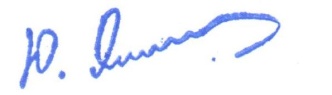 ГОДОВОЙ КАЛЕНДАРНЫЙ УЧЕБНЫЙ ГРАФИКМуниципального учреждения дополнительного образования «Детская музыкальная школа №2» (МУ ДО «ДМШ №2») Г.о. Подольскна 2020- 2021 учебный годНачало учебного года: 01.09.2020 года.Продолжительность и окончание учебного года:Организация учебного процесса:КлассыПродолжительность(количество недель)Дата окончания учебного года1-5 (5) ОР прогр.                3424.05.20215-7 (7) ОР прогр.                3424.05.20213 ,4, 5,6,7 предпроф.прогр.                3317.05.2021Учебный периодУчебный периодУчебный периодКаникулыКаникулыКаникулыЧетвертьПериодПродолжи-тельность(в неделях)видПериодПродолжи-тельность(в днях)I01.09.2020 –27.10.20208Осенние28.10.20 –07.11.2011II09.11.2020 –29.12.20207Зимние30.12.20 –10.01.2112III11.01.2021 –20.03.202110Весенние22.03.21 –28.03.217IV29.03.2021 –25.05.20218Летние26.05.21–31.08.2198